附件1：华民慈善基金会大学生就业扶助项目申请声明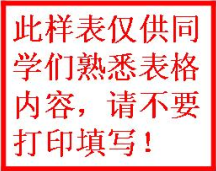 本人认真阅读了《华民慈善基金会大学生就业扶助项目简介》（以下简称《简介》）、《华民慈善基金会大学生就业扶助项目（第八期）申请受理公告》（以下简称《公告》）以及华民慈善基金会大学生就业扶助项目其他文件，自愿申请华民慈善基金会大学生就业扶助项目，特发表声明如下：一、本人完全理解《简介》、《公告》和项目其他材料的全部内容，并自愿按照《简介》、《公告》和项目其他要求进行申请。二、本人郑重承诺：	1、本人提供的所有材料、信息均真实准确。2、在项目受理和评审期间，本人不与基金会工作人员直接接触。3、按要求提交项目中期报告和总结报告。4、本人如果有违反《简介》、《公告》和项目其他要求的情形，完全同意华民慈善基金会按《简介》、《公告》和项目其他要求中的相应条款采取行动，同时，愿意承担相应的法律后果。申请人签名（手签）：        申请人身份证号码：2015年  月   日  华民慈善基金会大学生就业扶助项目申请人登记表本人签名：              以上材料经院系审核真实有效（院系公章）华民慈善基金会大学生就业扶助项目申请书所在学校：             院系专业：         姓名：姓    名性    别2寸彩色近期照片（照片大小不可超过100K）上传照片民    族出生日期2寸彩色近期照片（照片大小不可超过100K）上传照片家庭    常住地2寸彩色近期照片（照片大小不可超过100K）上传照片所在院校专业所属一级学科2寸彩色近期照片（照片大小不可超过100K）上传照片院系专业学   号2寸彩色近期照片（照片大小不可超过100K）上传照片身份证号电话或手机号2寸彩色近期照片（照片大小不可超过100K）上传照片E-mail 家庭详细住址邮编在校通信地址邮编个人经济状况（须向学校提供证明）贫困生○ 2、特困生○ 3、都不是○4、烈士子女□5、单亲家庭□6、父母双亡□7、身患残疾□8、家庭成员中有长期患重病或残疾的学生□9、家庭遭受自然灾害，或突发事件，财产损失严重的学生□贫困生○ 2、特困生○ 3、都不是○4、烈士子女□5、单亲家庭□6、父母双亡□7、身患残疾□8、家庭成员中有长期患重病或残疾的学生□9、家庭遭受自然灾害，或突发事件，财产损失严重的学生□贫困生○ 2、特困生○ 3、都不是○4、烈士子女□5、单亲家庭□6、父母双亡□7、身患残疾□8、家庭成员中有长期患重病或残疾的学生□9、家庭遭受自然灾害，或突发事件，财产损失严重的学生□贫困生○ 2、特困生○ 3、都不是○4、烈士子女□5、单亲家庭□6、父母双亡□7、身患残疾□8、家庭成员中有长期患重病或残疾的学生□9、家庭遭受自然灾害，或突发事件，财产损失严重的学生□贫困生○ 2、特困生○ 3、都不是○4、烈士子女□5、单亲家庭□6、父母双亡□7、身患残疾□8、家庭成员中有长期患重病或残疾的学生□9、家庭遭受自然灾害，或突发事件，财产损失严重的学生□获得助学资助的情况和金额获得助学资助的情况和金额获得奖学金或其他学习奖励情况和金额获得奖学金或其他学习奖励情况和金额在校期间获得其他奖励情况（包括非物质奖励）在校期间获得其他奖励情况（包括非物质奖励）参加学校或院系就业培训及其他就业培训（ ）无（ ）1次         （ ）2次（ ）3次（ ）4次（ ）5次及以上参加勤工俭学、社会实践或社会兼职情况（此处按大类计分，例如“家教”是一类，如果参加家教多次，但仍按一类计分）（ ）无（ ）1类           （ ）2类（ ）3类（ ）3类以上参加志愿活动或义务献血（ ）无（ ）1次                    （ ）2次   （ ）3次                    （ ）4次（ ）5次                    （ ）6次                              （ ）7次                    （ ）7次以上是否受到过学校纪律处分      （若有请简述）警告                   严重警告            记过（ ）无               （  ）无            （   ）无（ ）1次             （  ）1次           （   ）有（ ）2次             （  ）2次（ ）3次（ ）4次（ ）5次学习成绩，90分以上的学科   （选修或必修课均可）（ ）无（ ）1门   （ ）2门（ ）3门（ ）4门（ ）5门及以上学习成绩，不及格的学科（补考或重修通过的科目视为及格）     （ ）无（ ）1门   （ ）2门（ ）3门及以上一、结合自身实际情况简述您的职业规划（300字左右）二、您在求职过程中有哪些困难（300字左右）三、简述您拟定促进就业的开支项目、经费预算及时间安排（300字左右）四、您对华民慈善基金会的认识和对大学生就业扶助项目的理解（300字左右）五、您对华民慈善基金会和大学生就业扶助项目的建议（300字左右）